Supplementary Material 7. Regional weekly excess mortality in 2020 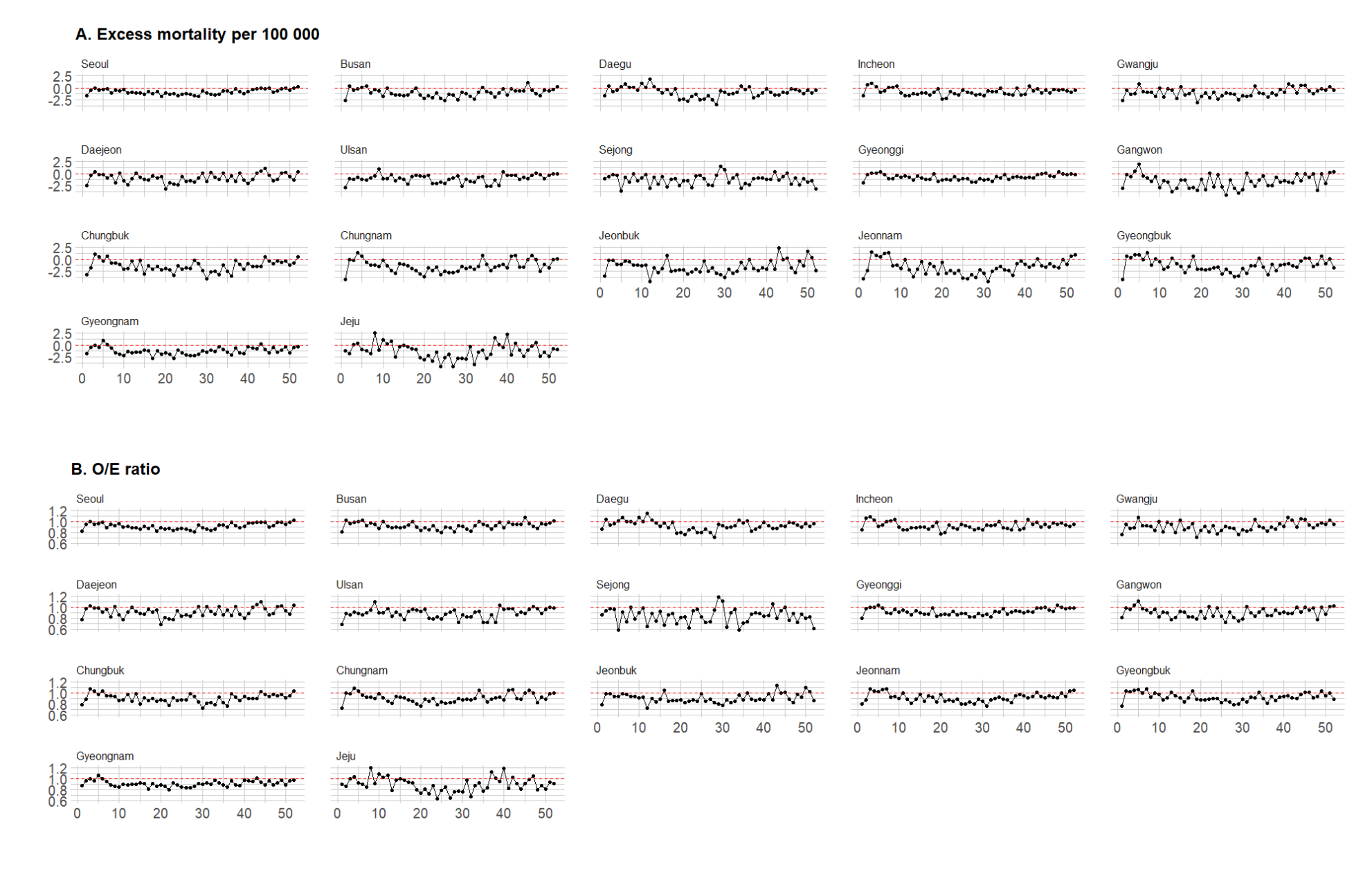 